Пример использования планировщика задач при руководстве бакалавром: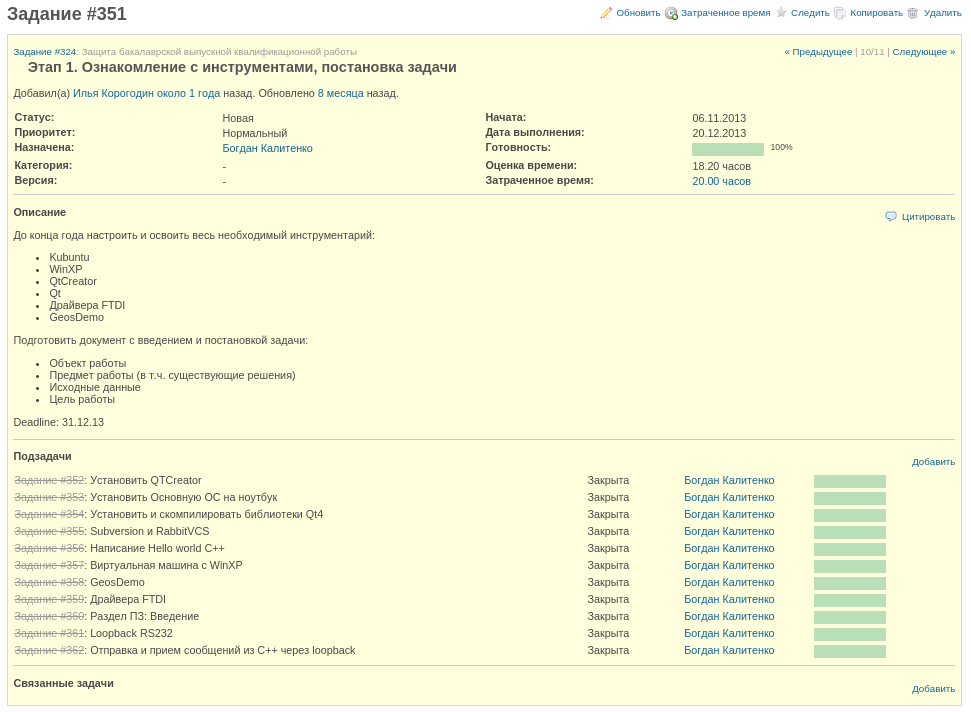 Пример студенческого репозитория в системе контроля версий: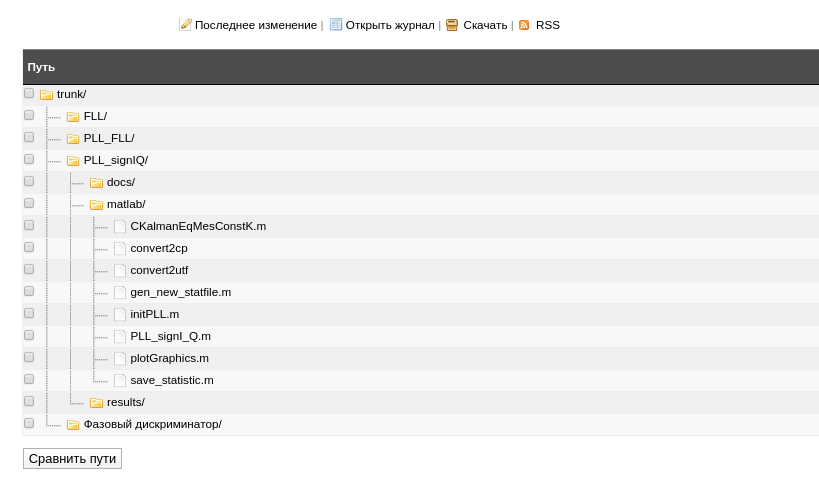 